		ПРОЕКТ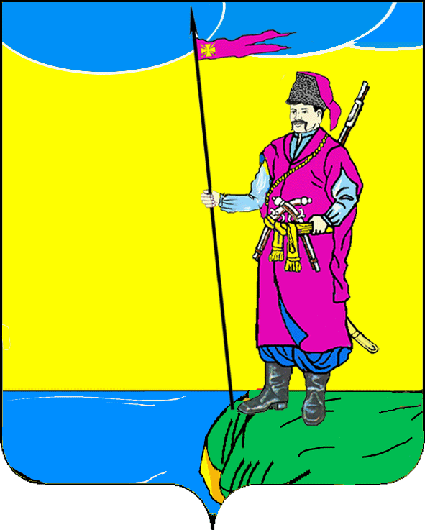 Совет                          Пластуновского сельского поселенияДинского районаРЕШЕНИЕОт ___________									№ _______станица ПластуновскаяОб утверждении перечня индикаторов риска нарушения обязательных требований, ключевых показателей и их целевых значений, индикативных показателей при осуществлении муниципального контроля 
на автомобильном транспорте и в дорожном хозяйстве на территории Пластуновского сельского поселения Динского районаВ соответствии с Федеральным законом от 6 ноября 2003 года                                  № 131-ФЗ «Об общих принципах организации местного самоуправления в Российской федерации», Федеральным законом от 31.07.2020 № 248-ФЗ «О государственном контроле (надзоре) и муниципальном контроле в Российской Федерации»,  Федеральным законом от 08.11.2007 № 257-ФЗ «Об автомобильных дорогах и о дорожной деятельности в Российской Федерации и о внесении изменений в отдельные законодательные акты Российской Федерации», руководствуясь Уставом Пластуновского сельского поселения Динского района, Совет Пластуновкого сельского поселения Динского района                р е ш и л:Утвердить:перечень индикаторов риска нарушения обязательных требований, ключевых показателей и их целевых значений, индикативных показателей при осуществлении муниципального контроля на автомобильном транспорте и в дорожном хозяйстве на территории Пластуновского сельского поселения Динского района (Приложение № 1);ключевые показатели и их целевые значения осуществления муниципального контроля на автомобильном транспорте и в дорожном хозяйстве на территории Пластуновского сельского поселения Динского района (Приложение № 2);индикативные показатели осуществления муниципального контроля на автомобильном транспорте и в дорожном хозяйстве на территории Пластуновского сельского поселения Динского района (Приложение № 3).2. Администрации Пластуновского сельского поселения (Олейник) опубликовать настоящее решение в газете «Пластуновские известия» и разместить официальном сайте администрации Пластуновского сельского поселения Динского района.3. Контроль за исполнением настоящего решения возложить на комиссию по земельным и имущественным вопросам, ЖКХ, транспорту и связи Совета Пластуновского сельского поселения Динского района  (Козлов) и администрацию Пластуновского сельского поселения Динского района (Олейник).4. Настоящее решение вступает в силу после его официального опубликования.Председатель Совета Пластуновского сельского поселения							               М.Г.КулишГлава Пластуновскогосельского поселения                                                                            С.К. Олейник	ПРИЛОЖЕНИЕ № 1к решению Совета Пластуновскогосельского поселения Динского районаот ___________ 2023 № ________ПЕРЕЧЕНЬ индикаторов риска нарушения обязательных требований, ключевых показателей и их целевых значений, индикативных показателей при осуществлении муниципального контроля на автомобильном транспорте и в дорожном хозяйстве на территории Пластуновского сельского поселения Динского районаНаличие информации об установленном факте загрязнения и (или) повреждения автомобильных дорог и дорожных сооружений на них, в числе элементов обустройства автомобильных дорог, полос отвода автомобильных дорог, придорожных полос автомобильных дорог.Наличие информации об установленном факте нарушения обязательных требований к осуществлению дорожной деятельности.Наличие информации об установленном факте нарушений обязательных требований к эксплуатации объектов дорожного сервиса, размещенных в полосах отвода (или) придорожных полосах автомобильных дорог.Наличие информации об установленном факте истечения сроков действия технических требований и условий, подлежащих обязательному исполнению при проектировании, строительстве, реконструкции, капитальном ремонте и содержании автомобильных дорог и (или) дорожных сооружений, строительстве и реконструкции в границах придорожных полос автомобильных дорог объектов капитального строительства, объектов, предназначенных для осуществления дорожной деятельности и объектов дорожного сервиса, а так же размещении элементов обустройства автомобильных дорог. Наличие информации об установленном факте несоответствия автомобильной дороги (или) дорожного сооружения после проведения их строительства, реконструкции, капитального ремонта, ремонта и содержания обязательным требованиям.Наличие информации об установленном факте нарушения обязательных требований прит производстве дорожных работ.ПРИЛОЖЕНИЕ № 2к решению Совета Пластуновскогосельского поселения Динского районаот ___________ 2023 № ________КЛЮЧЕВЫЕ ПОКАЗАТЕЛИи их целевые значения осуществления муниципального контроля на автомобильном транспорте и в дорожном хозяйстве на территории Пластуновского сельского поселения Динского районаПРИЛОЖЕНИЕ № 3к решению Совета Пластуновскогосельского поселения Динского района                                                                          от ___________ 2023 № ________ИНДИКАТИВНЫЕ ПОКАЗАТЕЛИ осуществления муниципального контроля на автомобильном транспорте и в дорожном хозяйстве на территории Пластуновского сельского поселения Динского районаКоличество плановых контрольных мероприятий, проведенных за отчетный период.Количество обращений граждан и организаций о нарушении обязательных требований, поступивших в орган муниципального контроля. Количество проведенных обязательных профилактических мероприятий за отчетный период. Количество выявленных органом муниципального контроля нарушений обязательных требований.Количество внеплановых контрольных мероприятий, проведенных на основании выявления несоответствия объекта контроля параметрам, утвержденным индикатором риска нарушения обязательных требований или отклонения объекта контроля от таких параметров, за отчетный период.Общее количество контрольных мероприятий с взаимодействием проведенных за отчетный период.Количество контрольных мероприятий, проведенных с использованием средств дистанционного взаимодействия, за отчетный период.Общее количество жалоб, проданных контролируемыми лицами в досудебном порядке за отчетный период.Количество исковых заявлений об оспаривании решений, действий (бездействий) должностных лиц контрольных органов, направленных контролируемыми лицами в судебном порядке, по которым принято решение об удовлетворении заявленных требований, за отчетный период.Количество контрольных мероприятий, проведенных с грубыми нарушениями требований к организации и осуществлению муниципального контроля и результаты которых были признаны недействительными и (или) отменены, за отчетный период.Ключевые показателиЦелевые значения (%)Процент устраненных нарушений обязательных требований от числа выявленных нарушений обязательных требований70Процент обоснованных жалоб на действия (бездействие) контрольного органа и (или) его должностных лиц при проведении контрольных мероприятий от общего количества поступивших жалоб0Процент отмененных результатов контрольных (надзорных) мероприятий0Процент вынесенных постановлений о назначении административного наказания по материалам органа муниципального контроля95Процент выполнения плана проведения плановых контрольных мероприятий на очередной календарный год100